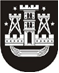 KLAIPĖDOS MIESTO SAVIVALDYBĖS TARYBASPRENDIMASDĖL KLAIPĖDOS MIESTO SAVIVALDYBĖS TARYBOS 2018 M. SAUSIO 25 D. SPRENDIMO NR. T2-6 „DĖL KLAIPĖDOS MIESTO SAVIVALDYBĖS 2018–2020 METŲ STRATEGINIO VEIKLOS PLANO PATVIRTINIMO“ PAKEITIMO 2018 m. gruodžio 20 d. Nr. T2-266KlaipėdaVadovaudamasi Lietuvos Respublikos vietos savivaldos įstatymo 18 straipsnio 1 dalimi, Klaipėdos miesto savivaldybės taryba nusprendžia:1. Pakeisti Klaipėdos miesto savivaldybės 2018–2020 metų strateginį veiklos planą, patvirtintą Klaipėdos miesto savivaldybės tarybos 2018 m. sausio 25 d. sprendimu Nr. T2-6 „Dėl Klaipėdos miesto savivaldybės 2018–2020 metų strateginio veiklos plano patvirtinimo“, ir programos Nr. 06 aprašymo priedą išdėstyti nauja redakcija (pridedama).2. Skelbti šį sprendimą Teisės aktų registre ir Klaipėdos miesto savivaldybės interneto svetainėje.Savivaldybės merasVytautas Grubliauskas